“ BENESSERE GIOVANI – ORGANIZZIAMOCI”Manifestazione di Interesse per la realizzazione di Attività Polivalenti(Legge Regionale N.26 / 2016- DGR N. 114 DEL 22/03/2016)POR Campania FSE 2014-2020 ASSE I – Obiettivo specifico 2 - Azione 8.1.7 ASSE II- Obiettivo Specifico 11 - Azione 9.6.7ASSE III-OT 10 - Obiettivo Specifico 12 - Azione 10.1.5AVVISO PUBBLICO PER LA COSTITUZIONE DI SHORT LIST ASPIRANTI TIROCINANTI  PROGETTO “I MESTIERI DELLA MUSICA”(Codice Ufficio 223 - CUP F29I7000120004 - Codice SURF 16029AP000000039) POR Campania FSE 2014-2020 ASSE I – Obiettivo specifico 2 - Azione 8.1.7  D.D. n. 520 del 15/09/2017 (BURC n.70 del 25/09/2017) Il/la sottoscritto/a ___________________________________nato/a ___________________________(___) il___/___/______ residente a _______________________ in via ____________________________ n. ____ Telefono ___________________Fax ____________________ Cellulare_____________________________ E/mail_______________________________ Codice Fiscale _______________________________________In relazione all’Avviso Pubblico In relazione all’Avviso Pubblico per la realizzazione di un elenco di “soggetti ospitanti” che manifestano la volontà ad accogliere tirocinanti nell’ambito del Progetto “I MESTIERI DELLA MUSICA” (Codice Ufficio 223 - CUP F29I7000120004 - Codice SURF 16029AP000000039)  POR Campania FSE 2014-2020 ASSE I – Obiettivo specifico 2 - Azione 8.1.7   D.D. n. 520 del 15/09/2017 (BURC n.70 del 25/09/2017) promosso dal Comune di Cervinara a  valere dell’Avviso Pubblico – BENESSERE GIOVANI – ORGANIZZIAMOCI Manifestazione di Interesse per la realizzazione di Attività Polivalenti (Legge Regionale N.26 / 2016- DGR N. 114 DEL 22/03/2016) POR Campania FSE 2014-2020 ASSE I – Obiettivo specifico 2 - Azione 8.1.7 ASSE II- Obiettivo Specifico 11 - Azione 9.6.7 - ASSE III-OT 10 - Obiettivo Specifico 12 - Azione 10.1.5consapevole che le dichiarazioni mendaci, le falsità negli atti e l’uso di atti falsi sono puniti ai sensi del codice penale e delle leggi vigenti in materia (art. 76 D.P.R. n. 445/2000) e che la falsa dichiarazione comporta la decadenza dai benefici del bando di concorso (art. 75 D.P.R. n. 445/2000),CHIEDEdi essere inserito nella short list di aspiranti tirocinanti per il seguente profilo (N.B. È POSSIBILE SELEZIONARE SOLO UN PROFILO) Inoltre il/la sottoscritto/a, in caso di avvio del tirocinio, si impegna a:svolgere le attività previste e dettagliatamente descritte all’ART. 4 dell’Avvisorispettare i regolamenti interni e le norme disciplinari in uso presso il soggetto ospitante; rispettare le norme in materia di igiene, sicurezza e salute sui luoghi di lavoro;mantenere, anche dopo lo svolgimento del tirocinio, la necessaria riservatezza per quanto attiene ai dati, informazioni o conoscenze in merito ai processi produttivi e prodotti, acquisiti durante lo svolgimento del tirocinio; seguire le indicazioni del tutor (sia quello individuato dall’azienda che quello individuato dal Soggetto Promotore) e far riferimento ad essi per qualsiasi esigenza di tipo organizzativo o altra evenienza.realizzare gli output finali di progetto A tal fine,                                                                                                                                                                                                                                               DICHIARADICHIARAdi aver preso visione dell’Avviso Pubblico;di essere a conoscenza di tutte le disposizioni che regolano il Progetto e di accettarne tutti i contenuti incondizionatamente;di essere in possesso dei seguenti requisiti per la presentazione della domanda, di cui all’art. 3 dell’Avviso Pubblicoha un’età compresa tra i 18 e i 35 anni (indicare l’età) ________________________;residenza nel Comune di Cervinara;si trova in stato di (barrare la casella di interesse e indicare la data):Neet ossia in stato disoccupazione dal ___/___/______ o inoccupazione dal ___/___/_______ e che non frequenta alcun corso di formazione, compresi quelli di aggiornamento per l’esercizio della professione o per il mantenimento dell’iscrizione ad un Albo o Ordine professionale.NON Neet in stato disoccupazione dal ___/___/______ o inoccupazione dal ___/___/_______ e che non frequenta il seguente corso di formazione, compresi quelli di aggiornamento per l’esercizio della professione o per il mantenimento dell’iscrizione ad un Albo o Ordine professionale______________________________________________ ;Non avere all’attivo altri percorsi di tirocinio curriculare e/o extra-curriculare. di possedere il seguente titolo di studio: _________________________________________;Allega alla presente domanda:Curriculum Vitae, in formato europeo nel quale devono essere indicati in maniera analitica i titoli e le esperienze professionali e formative possedute che il candidato intenda fare valere, siglato in ogni pagina e firmato all’ultima pagina. Nel curriculum dovranno essere specificati i mesi di inizio e di fine delle esperienze maturate, mentre per i titoli di studio dovranno essere indicati la data di conseguimento, l’ente che li ha rilasciati e la votazione conseguitaCopia del Documento di riconoscimento in corso di validità dell’aspirante tirocinante Copia del Codice Fiscale o tessera sanitariaLuogo e data_________________________, lì ___/___/______          Firma  ______________________________________Informativa Trattamento Dati PersonaliGent. Mo/a DESTINATARIO, ai sensi dell'art. 13 del Regolamento UE 2016/679 ed in relazione alle informazioni di cui si entrerà in possesso, ai fini della tutela delle persone e altri soggetti in materia di trattamento di dati personali, si informa quanto segue:Finalità e Modalità del Trattamento: I dati da Lei forniti verranno utilizzati allo scopo e per il fine di usufruire delle prestazioni indicate nell'avviso. I dati personali utilizzati, saranno trattati rispettando i principi di correttezza, liceità, necessità e finalità stabiliti dal Regolamento UE n. 679/2016, e in ogni caso, in conformità alla disciplina legale. I dati verranno trattati con sistemi informatici e/o manuali, attraverso procedure adeguate a garantirne sicurezza e riservatezza.Conferimento dei dati: Il conferimento dei dati ha natura obbligatoria. Non fornire i dati comporta impedire che il Comune di Cervinara possa erogare il servizio. Essi saranno conservati per il tempo necessario all'esecuzione del servizio.Comunicazione e diffusione dei dati: I dati possono essere comunicati ai soggetti gestori dei servizi, partner del Progetto e a tutti i soggetti che, secondo le norme, sono tenuti a conoscerli. Titolare del Trattamento: Titolare del trattamento dei dati è il Comune di Cervinara;Responsabile del Trattamento: Responsabile del trattamento dati è dott…………………………Diritti dell'interessato: In ogni momento, Lei potrà esercitare, ai sensi degli articoli dal 15 al 22 del Regolamento UE n. 2016/679, il diritto di: chiedere la conferma dell'esistenza o meno di propri dati personali; ottenere le indicazioni circa le finalità del trattamento, le categorie dei dati personali, i destinatari o le categorie di destinatari a cui i dati personali sono stati o saranno comunicati e, quando possibile, il periodo di conservazione; richiedere la rettifica dei dati inesatti oggetto di trattamento opporsi al trattamento, indicandone il motivo; revocare il consenso in qualsiasi momento evenienza che comporterà l'impossibilità di continuare ad erogare il servizio; chiedere la cancellazione dei dati personali oggetto di trattamento, circostanza che comporterà l'immediata sospensione del servizio; la richiesta di cancellazione va inviata all'indirizzo della sede in Via Trescine 83012 Cervinara oppure via PEC ufficioprotocollo.cervinara@asmepec.it  , presentare reclamo avverso il trattamento effettuato dal Comune di Cervinara presso l'Autorità Garante per la protezione dei dati personali tramite: raccomandata A/R indirizzata a Garante per la Protezione dei Dati Personali, Piazza di Monte Citorio, 121 00186 Roma; e-mail all'indirizzo: garante@gpdp.it, oppure protocollo@pec.gpdp.it; fax al numero: 06/69677.3785.Il/la sottoscritto/a alla luce dell'informativa ricevuta   FORNISCE IL CONSENSO.                                                                     NON FORNISCE IL CONSENSOData _____/_____/_______.                                                                                                                                        Firma	________________________n. ord.Cron.SETTORE ECONOMICO PROFILO PROFESSIONALE RICHIESTO – CP ISTAT 2011FABBISOGNO AREA AZIENDALE1 SERVIZI DI INTERMEDIAZIONE AL LAVORO E DI CONSUELING PER LA DISPERSIONE SCOLASTICA2.5.1.2.0 addetto alla rendicontazioneAMMINISTRATIVO/GESTIONALE (Finanza& Controllo, Contabile, Organizzazione Risorse Umane, Legale-Contrattualistica -Appalti)2LAVORAZIONE E CONSERVAZIONE FRUTTA E ORTAGGI3.3.3.5.0 - tecnici del marketingMARKETING/INFORMATICA (Comunicazione, Pubbliche Relazioni, Information Technology, Internazionalizzazione, Commerciale/Vendite, Digital Marketing, E- commerce)2LAVORAZIONE E CONSERVAZIONE FRUTTA E ORTAGGI3.4.4.1.1 - graficiMARKETING/INFORMATICA (Comunicazione, Pubbliche Relazioni, Information Technology, Internazionalizzazione, Commerciale/Vendite, Digital Marketing, E- commerce)3FABBRICAZIONE ARTICOLI IN PELLE DI LUSSO3.1.5.3.0 - tecnico controllo qualità settore tessilePRODUZIONE (Progettazione, Acquisti/Logistica/Approvvigionamenti, Tecnica/Manutenzione, Innovazione di prodotto/processo/gestione qualità)4 ATTIVITA’ DI ALTRE ORGANIZZAZIONI ASSOCIATIVE PER IL CONTRASTO ALLA POVERTA’ EDUCATIVA ATTRAVERSO LA PROMOZIONE DELLA CULTURAnon espresso (il soggetto ospitante non ha individuato un profilo professionale specifico, ma lo stesso è individuabile nell’area aziendale di riferimento) MARKETING/INFORMATICA (Comunicazione, Pubbliche Relazioni, Information Technology, Internazionalizzazione, Commerciale/Vendite, Digital Marketing, E- commerce)5SERVIZI FORNITI DAI DOTTORI COMMERCIALISTI  non espresso (il soggetto ospitante non ha individuato un profilo professionale specifico, ma lo stesso è individuabile nell’area aziendale di riferimento)AMMINISTRATIVO/GESTIONALE (Finanza& Controllo, Contabile, Organizzazione Risorse Umane, Legale-Contrattualistica -Appalti)6FABBRICAZIONE IMBALLAGGI IN LEGNO (SEGHERIA INDUSTRIALE) non espresso (il soggetto ospitante non ha individuato un profilo professionale specifico, ma lo stesso è individuabile nell’area aziendale di riferimento)PRODUZIONE (Progettazione, Acquisti/Logistica/Approvvigionamenti, Tecnica/Manutenzione, Innovazione di prodotto/processo/gestione qualità)6FABBRICAZIONE IMBALLAGGI IN LEGNO (SEGHERIA INDUSTRIALE) non espresso (il soggetto ospitante non ha individuato un profilo professionale specifico, ma lo stesso è individuabile nell’area aziendale di riferimento)AMMINISTRATIVO/GESTIONALE (Finanza& Controllo, Contabile, Organizzazione Risorse Umane, Legale-Contrattualistica -Appalti)7ATTIVITA’ DI FABBRICAZIONE DI FOGLI DA IMPIALLACCIATURA E DI PANNELLI A BASE DI LEGNO non espresso (il soggetto ospitante non ha individuato un profilo professionale specifico, ma lo stesso è individuabile nell’area aziendale di riferimento)PRODUZIONE (Progettazione, Acquisti/Logistica/Approvvigionamenti, Tecnica/Manutenzione, Innovazione di prodotto/processo/gestione qualità)8FABBRICAZIONE DI IMBALLAGGI IN LEGNO non espresso (il soggetto ospitante non ha individuato un profilo professionale specifico, ma lo stesso è individuabile nell’area aziendale di riferimento)PRODUZIONE (Progettazione, Acquisti/Logistica/Approvvigionamenti, Tecnica/Manutenzione, Innovazione di prodotto/processo/gestione qualità)9ATTIVITA’ DI REALIZZAZIONE, LAVORAZIONE, MANUTENZIONE E RIPARAZIONE DI IMBALLAGGI E SEMILAVORATI IN LEGNO 6.5.2 - 	Attrezzisti, operai e artigiani del trattamento del legno ed assimilati – addetto alla realizzazione di arredi in legno PRODUZIONE (Progettazione, Acquisti/Logistica/Approvvigionamenti, Tecnica/Manutenzione, Innovazione di prodotto/processo/gestione qualità)9ATTIVITA’ DI REALIZZAZIONE, LAVORAZIONE, MANUTENZIONE E RIPARAZIONE DI IMBALLAGGI E SEMILAVORATI IN LEGNO2.5.1.5.3 - Specialisti nella commercializzazione nel settore delle tecnologie dell’informazione e della comunicazione – addetto alla comunicazione - e commerceMARKETING/INFORMATICA (Comunicazione, Pubbliche Relazioni, Information Technology, Internazionalizzazione, Commerciale/Vendite, Digital Marketing, E- commerce)10 ATTIVITA’ DI INFORMAZIONE RADIOTELEVISIVA E WEB E SERVIZI MEDIA AUDIOVISIVInon espresso (il soggetto ospitante non ha individuato un profilo professionale specifico, ma lo stesso è individuabile nell’area aziendale di riferimento)MARKETING/INFORMATICA (Comunicazione, Pubbliche Relazioni, Information Technology, Internazionalizzazione, Commerciale/Vendite, Digital Marketing, E- commerce)11BAR, PASTICEERIA, CAFFETTERIA, GELATERIA 6.5.1.2.1 – panettieri o 6.5.1.3.1 – PasticcieriPRODUZIONE (Progettazione, Acquisti/Logistica/Approvvigionamenti, Tecnica/Manutenzione, Innovazione di prodotto/processo/gestione qualità) 11BAR, PASTICEERIA, CAFFETTERIA, GELATERIA 5.1.2.2.0 - commessi delle vendite al minutoMARKETING/INFORMATICA (Comunicazione, Pubbliche Relazioni, Information Technology, Internazionalizzazione, Commerciale/Vendite, Digital Marketing, E- commerce)12BAR, CAFFETTERIA E ALTRI ESERCIZI SIMILI 6.5.1.3.1 – pasticcieriPRODUZIONE (Progettazione, Acquisti/Logistica/Approvvigionamenti, Tecnica/Manutenzione, Innovazione di prodotto/processo/gestione qualità)12BAR, CAFFETTERIA E ALTRI ESERCIZI SIMILI 5.2.2.4.0 - baristi e professioni assimilatePRODUZIONE (Progettazione, Acquisti/Logistica/Approvvigionamenti, Tecnica/Manutenzione, Innovazione di prodotto/processo/gestione qualità)13ATTIVITA’ DI ALTRE ORGANIZZAZIONI ASSOCIATIVE DI PROMOZIONE LOCALE 2.5.3.1.1 – consulente di sviluppo locale – supporto segreteria AMMINISTRATIVO/GESTIONALE (Finanza& Controllo, Contabile, Organizzazione Risorse Umane, Legale-Contrattualistica -Appalti)14ARTTIVITA’ DI COLTIVAZIONE DI ALBERI DA FRUTTA, FRUTTI DI BOSCO E IN GUSCIO 6.4.1.4.0 - agricoltori e operai agricoli specializzati di colture miste – operaio agricolo PRODUZIONE (Progettazione, Acquisti/Logistica/Approvvigionamenti, Tecnica/Manutenzione, Innovazione di prodotto/processo/gestione qualità)15COSTRUZIONE DI STRADE AUTOSTRADE E PISTE AEROPORTUALI ED ESECUZIONE DI SEGNALI STRADALI4.1.1.2.0 - addetti agli affari generali – addetto amministrativo AMMINISTRATIVO/GESTIONALE (Finanza& Controllo, Contabile, Organizzazione Risorse Umane, Legale-Contrattualistica -Appalti)Formato europeo per il curriculum vitae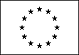 Informazioni personaliNome               [Cognome, Nome, e, se pertinente, altri nomi ]Indirizzo               [ Numero civico, strada o piazza, codice postale, città, paese ]TelefonoFaxE-mailNazionalitàData di nascita                   [ Giorno, mese, anno ]Esperienza lavorativa• Date (da – a)[ Iniziare con le informazioni più recenti ed elencare separatamente ciascun impiego    pertinente ricoperto. ]• Nome e indirizzo del datore di lavoro• Tipo di azienda o settore• Tipo di impiego• Principali mansioni e responsabilitàIstruzione e formazione• Date (da – a)              [ Iniziare con le informazioni più recenti ed elencare separatamente ciascun corso pertinente frequentato con successo. ]• Nome e tipo di istituto di istruzione o formazione• Principali materie / abilità professionali oggetto dello studio• Qualifica conseguita• Livello nella classificazione nazionale (se pertinente)Capacità e competenze personaliAcquisite nel corso della vita e della carriera ma non necessariamente riconosciute da certificati e diplomi ufficiali.Madrelingua[ Indicare la madrelingua ]Altre lingua[ Indicare la lingua ]• Capacità di lettura[ Indicare il livello: eccellente, buono, elementare. ]• Capacità di scrittura[ Indicare il livello: eccellente, buono, elementare. ]• Capacità di espressione orale[ Indicare il livello: eccellente, buono, elementare. ]Capacità e competenze relazionaliVivere e lavorare con altre persone, in ambiente multiculturale, occupando posti in cui la comunicazione è importante e in situazioni in cui è essenziale lavorare in squadra (ad es. cultura e sport), ecc.[ Descrivere tali competenze e indicare dove sono state acquisite. ]Capacità e competenze organizzative  Ad es. coordinamento e amministrazione di persone, progetti, bilanci; sul posto di lavoro, in attività di volontariato (ad es. cultura e sport), a casa, ecc.[ Descrivere tali competenze e indicare dove sono state acquisite. ]Capacità e competenze tecnicheCon computer, attrezzature specifiche, macchinari, ecc.                 [ Descrivere tali competenze e indicare dove sono state acquisite. ]Capacità e competenze artisticheMusica, scrittura, disegno ecc.                [ Descrivere tali competenze e indicare dove sono state acquisite. ]Altre capacità e competenzeCompetenze non precedentemente indicate.                [ Descrivere tali competenze e indicare dove sono state acquisite. ]Patente o patentiUlteriori informazioni [ Inserire qui ogni altra informazione pertinente, ad esempio persone di riferimento, referenze ecc. ]Allegati[ Se del caso, enumerare gli allegati al CV. ]